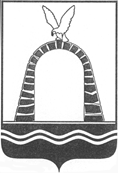 АДМИНИСТРАЦИЯ ГОРОДА БАТАЙСКАПОСТАНОВЛЕНИЕ от ______________ № _____г. БатайскВ соответствии с решением Батайской городской Думы от 21.12.2023
№ 297 «О внесении изменений в решение Батайской городской Думы от 21.12.2022 № 252 «О бюджете города Батайска на 2023 год и на плановый период 2024 и 2025 годов» (в редакции от 30.11.2023 № 292), решением Батайской городской Думы от 21.12.2023 № 296 «О бюджете города Батайска на 2024 год и на плановый период 2025 и 2026 годов», постановлением Администрации города Батайска от 30.10.2018 № 170 «Об утверждении Положения о порядке разработки, реализации и оценки эффективности муниципальных программ города Батайска», Администрация города Батайска постановляет:1.	Внести  изменения в постановление Администрации города  Батайска от 27.11.2018 № 382 «Об утверждении муниципальной программы города Батайска «Развитие транспортной системы» согласно приложению к настоящему постановлению. 2.	Финансовому управлению города Батайска осуществить финансирование муниципальной программы в пределах ассигнований, предусмотренных на указанные цели. 3.	Настоящее постановление вступает в силу со дня его официального опубликования.4.	Настоящее постановление подлежит включению в регистр муниципальных нормативных правовых актов Ростовской области.5.	Контроль за исполнением настоящего постановления возложить      назаместителя главы Администрации города Батайска по жилищно-коммунальному хозяйству Калганова С.В. Глава Администрациигорода  Батайска                                                                                Р.П. ВолошинПостановление вноситУправление жилищно-коммунального хозяйства города БатайскаПриложение к постановлениюАдминистрации города Батайскаот__________№_____ИЗМЕНЕНИЯ,вносимые в муниципальную программу города Батайска«Развитие транспортной системы»1.    В   приложении  раздел «Исполнитель подпрограммы» в паспорте муниципальной программы города Батайска «Развитие транспортной системы» изложить в следующей редакции: «УЖКХ г.Батайска, Администрация города Батайска»;2. В приложении раздел «Ресурсное обеспечение муниципальной программы» в паспорте муниципальной программы города Батайска «Развитие транспортной системы» изложить в следующей редакции: «общий объем финансирования муниципальной программы на 2019-2030 годы составляет       2  435 245,4 тыс. рублей, в том числе: федеральный бюджет – 50 335,7 тыс. рублей; областной бюджет – 644 616,2 тыс. рублей; местный бюджет - 1 740 293,5 тыс. рублей; Объем финансирования муниципальной программы по годам составляет (тыс. рублей): год        федеральный                     областной                                           местный бюджет                         бюджет                                                бюджет2019            17 781,0                     185 054,2                                                13 093,32020            19 717,5                       19 520,4                                              119 681,42021            12 837,2                       12 708,9                                              187 132,62022                      0,0                      49 545,5                                              199 761,02023                      0,0                      52 198,5                                              170 376,52024                      0,0                      38 302,7                                              160 929,42025                      0,0                      57 878,0                                              161 282,82026                      0,0                      83 374,8                                              162 098,5 2027                      0,0                      36 508,3                                              141 484,52028                      0,0                      36 508,3                                              141 484,52029                      0,0                      36 508,3                                              141 484,52030                      0,0                      36 508,3                                              141 484,53. В приложении раздел «Ресурсное обеспечение подпрограммы» в паспорте подпрограммы «Ремонт и содержания транспортной системы» изложить в следующей редакции: «общий объем финансирования подпрограммы на 2019 – 2030 годы составляет – 2 297 050,2 тыс. рублей, в том числе: федеральный бюджет – 50 335,7 тыс. рублей; областной бюджет – 644 616,2 тыс. рублей; местный бюджет – 1 602 098,3 тыс. рублей: Объем финансирования муниципальной подпрограммы по годам составляет (тыс. рублей):год            федеральный                   областной                                         местный                       бюджет                        бюджет                                              бюджет2019         17 781,0                          185 054,2                                                7 279,92020         19 717,5                            19 520,4                                            110 981,92021         12 837,2                            12 708,9                                            157 859,8 2022              0,0                                49 545,5                                            184 083,72023              0,0                                52 198,5                                            166 350,32024              0,0                                38 302,7                                            155 794,22025              0,0                                57 878,0                                            161 282,82026              0,0                                83 374,8                                            162 098,52027              0,0                                36 508,3                                            124 091,82028              0,0                                36 508,3                                            124 091,82029              0,0                                36 508,3                                            124 091,82030              0,0                                36 508,3                                            124 091,84. В приложении раздел «Ресурсное обеспечение подпрограммы» в паспорте подпрограммы «Строительство и реконструкция дорог, тротуаров и искусственных сооружений на них» изложить в следующей редакции: «общий объем финансирования подпрограммы на 2019-2030 годы составляет 33 090,2  тыс. рублей, в том числе местный бюджет – 33 090,2 тыс. рублей:Объем финансирования муниципальной подпрограммы по годам составляет (тыс. рублей):год                              обласной                                              местный                                     бюджет                                                 бюджет2019                                0,0                                                      3 163,42020                                0,0                                                      1 100,02021                                0,0                                                    10 836,22022                                0,0                                                         173,02023                                0,0                                                         682,42024                                0,0                                                      5 135,22025                                0,0                                                             0,02026                                0,0                                                             0,02027                                0,0                                                      3 000,02028                                0,0                                                      3 000,02029                                0,0                                                      3 000,02030                                0,0                                                      3 000,05.   В   приложении  раздел «Исполнитель подпрограммы» в паспорте муниципальной программы города Батайска «Развитие транспортной системы» изложить в следующей редакции: «УЖКХ г.Батайска, Администрация города Батайска»;6. В приложении раздел «Ресурсное обеспечение подпрограммы» в  паспорте подпрограммы «Повышение безопасности дорожного движения на территории города» изложить в следующей редакции: «общий объем финансирования подпрограммы на 2019-2030 годы составляет – 105 105,0 тыс. рублей, в том числе за счет местного бюджета – 105 105,0 тыс. рублей: Объем финансирования муниципальной подпрограммы по годам составляет (тыс. рублей):год                                                                           местный                                                                                  бюджет2019                                                                           2 650,02020                                                                           7 599,52021                                                                         18 436,62022                                                                         15 504,32023                                                                           3 343,82024                                                                                  0,02025                                                                                  0,02026                                                                                  0,02027                                                                         14 392,72028                                                                         14 392,72029                                                                         14 392,72030                                                                         14 392,77. Таблицы № 1, № 3, № 4 к муниципальной программе города Батайска «Развитие транспортной системы» изложить в редакции согласно таблицам    № 1, № 2, № 3.Начальник общего отдела                  Администрации города Батайска                                                В.С. Мирошникова      Таблица 1Таблица № 3О внесении изменений в постановление Администрации города Батайска от 27.11.2018 № 382 «Об утверждении муниципальной программы города Батайска «Развитие транспортной системы»Расходы бюджета города Батайска на реализацию муниципальной программы Расходы бюджета города Батайска на реализацию муниципальной программы Расходы бюджета города Батайска на реализацию муниципальной программы Расходы бюджета города Батайска на реализацию муниципальной программы Расходы бюджета города Батайска на реализацию муниципальной программы Расходы бюджета города Батайска на реализацию муниципальной программы Расходы бюджета города Батайска на реализацию муниципальной программы Расходы бюджета города Батайска на реализацию муниципальной программы Расходы бюджета города Батайска на реализацию муниципальной программы Расходы бюджета города Батайска на реализацию муниципальной программы Расходы бюджета города Батайска на реализацию муниципальной программы Расходы бюджета города Батайска на реализацию муниципальной программы Расходы бюджета города Батайска на реализацию муниципальной программы Расходы бюджета города Батайска на реализацию муниципальной программы Расходы бюджета города Батайска на реализацию муниципальной программы Расходы бюджета города Батайска на реализацию муниципальной программы Расходы бюджета города Батайска на реализацию муниципальной программы Расходы бюджета города Батайска на реализацию муниципальной программы Расходы бюджета города Батайска на реализацию муниципальной программы Расходы бюджета города Батайска на реализацию муниципальной программы Расходы бюджета города Батайска на реализацию муниципальной программы Расходы бюджета города Батайска на реализацию муниципальной программы Расходы бюджета города Батайска на реализацию муниципальной программы Расходы бюджета города Батайска на реализацию муниципальной программы Расходы бюджета города Батайска на реализацию муниципальной программы Расходы бюджета города Батайска на реализацию муниципальной программы Расходы бюджета города Батайска на реализацию муниципальной программы  Статус СтатусНаименование      муниципальной программы, подпрограммы муниципальной    программы, основного мероприятия, мероприятия ведомственной целевой программыНаименование      муниципальной программы, подпрограммы муниципальной    программы, основного мероприятия, мероприятия ведомственной целевой программыОтветственный  исполнитель, соисполнительОтветственный  исполнитель, соисполнительКод бюджетной   классификацииКод бюджетной   классификацииКод бюджетной   классификацииКод бюджетной   классификацииКод бюджетной   классификацииРасходы (тыс. руб.), годыРасходы (тыс. руб.), годыРасходы (тыс. руб.), годыРасходы (тыс. руб.), годыРасходы (тыс. руб.), годыРасходы (тыс. руб.), годыРасходы (тыс. руб.), годыРасходы (тыс. руб.), годыРасходы (тыс. руб.), годыРасходы (тыс. руб.), годыРасходы (тыс. руб.), годыРасходы (тыс. руб.), годыРасходы (тыс. руб.), годыРасходы (тыс. руб.), годыРасходы (тыс. руб.), годыРасходы (тыс. руб.), годы Статус СтатусНаименование      муниципальной программы, подпрограммы муниципальной    программы, основного мероприятия, мероприятия ведомственной целевой программыНаименование      муниципальной программы, подпрограммы муниципальной    программы, основного мероприятия, мероприятия ведомственной целевой программыОтветственный  исполнитель, соисполнительОтветственный  исполнитель, соисполнительГРБСРЗПрЦСРЦСРВР201920202021202220232024202520262027202820282029202920302030112233456678910111213141516171718181919Муниципальная программа      Муниципальная программа      Развитие транспортной системы Развитие транспортной системы УЖКХ г. БатайскаУЖКХ г. Батайска910040917000000001700000000-   215928,5158919,3212678,7249306,5222575,0199232,1219160,8245473,3177992,8177992,8177992,8177992,8177992,8177992,8177992,8ПодпрограммаПодпрограммаРемонт и содержание транспортной системыРемонт и содержание транспортной системыУЖКХ г. БатайскаУЖКХ г. Батайска910040917100000001710000000-   210115,1150219,8183405,9233629,2218548,8194096,9219160,8245473,3160600,1160600,1160600,1160600,1160600,1160600,1160600,1Основное   мероприятие 1.1     Основное   мероприятие 1.1     Содержание автомобильных дорог общего пользования местного значения и искусственных сооружений на нихСодержание автомобильных дорог общего пользования местного значения и искусственных сооружений на нихУЖКХ г. БатайскаУЖКХ г. Батайска910040917100S351017100S3510240169100,60,00,00,010101,00,00,00,00,00,00,00,00,00,00,0Основное   мероприятие 1.1     Основное   мероприятие 1.1     Содержание автомобильных дорог общего пользования местного значения и искусственных сооружений на нихСодержание автомобильных дорог общего пользования местного значения и искусственных сооружений на нихУЖКХ г. БатайскаУЖКХ г. Батайска9100409171002001017100200102400,0110784,6157720,0183566,3165822,9155407,0160698,2161256,1123578,0123578,0123578,0123578,0123578,0123578,0123578,0Основное мероприятие 1.2Основное мероприятие 1.2Объекты в рамках национального проекта РО "Безопасные и качественные автомобильные дороги"Объекты в рамках национального проекта РО "Безопасные и качественные автомобильные дороги"Объекты в рамках национального проекта РО "Безопасные и качественные автомобильные дороги"Объекты в рамках национального проекта РО "Безопасные и качественные автомобильные дороги"Объекты в рамках национального проекта РО "Безопасные и качественные автомобильные дороги"Объекты в рамках национального проекта РО "Безопасные и качественные автомобильные дороги"Объекты в рамках национального проекта РО "Безопасные и качественные автомобильные дороги"Объекты в рамках национального проекта РО "Безопасные и качественные автомобильные дороги"Объекты в рамках национального проекта РО "Безопасные и качественные автомобильные дороги"Объекты в рамках национального проекта РО "Безопасные и качественные автомобильные дороги"Объекты в рамках национального проекта РО "Безопасные и качественные автомобильные дороги"Объекты в рамках национального проекта РО "Безопасные и качественные автомобильные дороги"Объекты в рамках национального проекта РО "Безопасные и качественные автомобильные дороги"Объекты в рамках национального проекта РО "Безопасные и качественные автомобильные дороги"Объекты в рамках национального проекта РО "Безопасные и качественные автомобильные дороги"Объекты в рамках национального проекта РО "Безопасные и качественные автомобильные дороги"Объекты в рамках национального проекта РО "Безопасные и качественные автомобильные дороги"Объекты в рамках национального проекта РО "Безопасные и качественные автомобильные дороги"Объекты в рамках национального проекта РО "Безопасные и качественные автомобильные дороги"Объекты в рамках национального проекта РО "Безопасные и качественные автомобильные дороги"Объекты в рамках национального проекта РО "Безопасные и качественные автомобильные дороги"Объекты в рамках национального проекта РО "Безопасные и качественные автомобильные дороги"Объекты в рамках национального проекта РО "Безопасные и качественные автомобильные дороги"Объекты в рамках национального проекта РО "Безопасные и качественные автомобильные дороги"Объекты в рамках национального проекта РО "Безопасные и качественные автомобильные дороги"Основное мероприятие 1.2Основное мероприятие 1.2УЖКХ г. БатайскаУЖКХ г. Батайска9100409171R153930171R15393024435562,139435,225685,90,00,00,00,00,00,00,00,00,00,00,00,0Основное мероприятие 1.2Основное мероприятие 1.2Ремонт по ул. Фермерская от ул. М. Горького до трассы А-135; ремонт по ул. М. Горького от ул. Железнодорожная  до ул. Сальская (на участке от ул. Полтавская до ул. 1й Пятилетки) Ремонт по ул. Фермерская от ул. М. Горького до трассы А-135; ремонт по ул. М. Горького от ул. Железнодорожная  до ул. Сальская (на участке от ул. Полтавская до ул. 1й Пятилетки) 9100409171R153930171R15393024435562,10,00,00,00,00,00,00,00,00,00,00,00,00,00,0Ремонт по ул. М. Горького от ул. Железнодорожная до ул. Сальская (на участке от ул. 1 Пятилетки до ул. Куйбышева)Ремонт по ул. М. Горького от ул. Железнодорожная до ул. Сальская (на участке от ул. 1 Пятилетки до ул. Куйбышева)9100409171R153930171R1539302440,012584,70,00,00,00,00,00,00,00,00,00,00,00,00,0Ремонт по ул. М.Горького от ул. Железнодорожная до ул. Сальская (на участке от ул. Полтавская до ул. Сальская)Ремонт по ул. М.Горького от ул. Железнодорожная до ул. Сальская (на участке от ул. Полтавская до ул. Сальская)9100409171R153930171R1539302440,026850,50,00,00,00,00,00,00,00,00,00,00,00,00,0Ремонт внутригородских дорог по ул. Грузинской от ул. Ейской до ул. Полтавской Ремонт внутригородских дорог по ул. Грузинской от ул. Ейской до ул. Полтавской 9100409171R153930171R1539302440,00,017879,10,00,00,00,00,00,00,00,00,00,00,00,0Ремонт ул. Шмидта (от ул. Комарова до ул. Пугачева)Ремонт ул. Шмидта (от ул. Комарова до ул. Пугачева)9100409171R153930171R1539302440,00,05763,50,00,00,00,00,00,00,00,00,00,00,00,0Ремонт ул. Кирова (от ул. Куйбышева до ул. Луначарского)Ремонт ул. Кирова (от ул. Куйбышева до ул. Луначарского)9100409171R153930171R1539302440,00,02032,00,00,00,00,00,00,00,00,00,00,00,00,0УЖКХ г. БатайскаУЖКХ г. Батайска9100409171R1S3510171R1S35102440,00,00,031328,60,00,00,00,00,00,00,00,00,00,00,09100409171R1S3510171R1S35102440,00,00,06,30,00,00,00,00,00,00,00,00,00,00,0Ремонт автомобильной дороги магистральной улицы районного значения ул. Заводская на участке от ул. Энгельса до ул. 1-й Пятилетки в г. Батайске Ростовской областиРемонт автомобильной дороги магистральной улицы районного значения ул. Заводская на участке от ул. Энгельса до ул. 1-й Пятилетки в г. Батайске Ростовской области9100409171R1S3510171R1S35102440,00,00,020857,50,00,00,00,00,00,00,00,00,00,00,0Ремонт внутригородской дороги ул. Воровского (на участке от ул. Тельмана до ул. Пугачева) в г. БатайскеРемонт внутригородской дороги ул. Воровского (на участке от ул. Тельмана до ул. Пугачева) в г. Батайске9100409171R1S3510171R1S35102440,00,00,03622,10,00,00,00,00,00,00,00,00,00,00,0Ремонт внутригородской дороги по ул. Полевая в г. Батайске Ростовской областиРемонт внутригородской дороги по ул. Полевая в г. Батайске Ростовской области9100409171R1S3510171R1S35102440,00,00,02141,90,00,00,00,00,00,00,00,00,00,00,0Выполнение работ по ремонту внутригородской дороги ул.Ворошилова (на участке от ул. Крупской до ул. Садовой) в г. Батайске Ростовской областиВыполнение работ по ремонту внутригородской дороги ул.Ворошилова (на участке от ул. Крупской до ул. Садовой) в г. Батайске Ростовской области9100409171R1S3510171R1S35102440,00,00,04700,80,00,00,00,00,00,00,00,00,00,00,0УЖКХ г. БатайскаУЖКХ г. Батайска9100409171R1S4800171R1S48002440,00,00,00,036586,238689,958462,684217,20,00,00,00,00,00,00,0Ремонт автомобильной дороги местного значения  ул. Ленина на участке от ул. Кирова до ул. Кулагина в г. Батайске Ростовской областиРемонт автомобильной дороги местного значения  ул. Ленина на участке от ул. Кирова до ул. Кулагина в г. Батайске Ростовской области9100409171R1S4800171R1S48002440,00,00,00,036586,20,00,00,00,00,00,00,00,00,00,0Выполнение работ по ремонту внутригородской дороги ул. Орджоникидзе (на участке от ул. Октябрьская до ул. Панфилова) в г. Батайске Ростовской областиВыполнение работ по ремонту внутригородской дороги ул. Орджоникидзе (на участке от ул. Октябрьская до ул. Панфилова) в г. Батайске Ростовской области9100409171R1S4800171R1S48002440,00,00,00,00,024498,50,00,00,00,00,00,00,00,00,0Выполнение работ по ремонту внутригородской дороги ул. Сальская (на участке от ул. М. Горького до ул. Грузинская) в г. Батайске Ростовской областиВыполнение работ по ремонту внутригородской дороги ул. Сальская (на участке от ул. М. Горького до ул. Грузинская) в г. Батайске Ростовской области9100409171R1S4800171R1S48002440,00,00,00,00,01496,00,00,00,00,00,00,00,00,00,0Выполнение работ по ремонту внутригородской дороги ул. Панфилова (на участке от ул. Орджоникидзе до ул. Энгельса) в г. Батайске Ростовской областиВыполнение работ по ремонту внутригородской дороги ул. Панфилова (на участке от ул. Орджоникидзе до ул. Энгельса) в г. Батайске Ростовской области9100409171R1S4800171R1S48002440,00,00,00,00,07250,80,00,00,00,00,00,00,00,00,0Выполнение работ по ремонту внутригородской дороги ул. Октябрьская (на участке от ул. К.Цеткин до ул. Энгельса) в г. Батайске Ростовской областиВыполнение работ по ремонту внутригородской дороги ул. Октябрьская (на участке от ул. К.Цеткин до ул. Энгельса) в г. Батайске Ростовской области9100409171R1S4800171R1S48002440,00,00,00,00,05444,60,00,00,00,00,00,00,00,00,0Выполнение работ по ремонту внутригородской дороги ул. Коваливского (на участке от ул. Куйбышева до ул. Луначарского) в г. Батайске Ростовской областиВыполнение работ по ремонту внутригородской дороги ул. Коваливского (на участке от ул. Куйбышева до ул. Луначарского) в г. Батайске Ростовской области9100409171R1S4800171R1S48002440,00,00,00,00,00,00,00,00,00,00,00,00,00,00,0Ремонт внутригородской дороги ул. Энгельса (на участке от ул. Совхозная до ул. Северная частично) в г. Батайске Ростовской областиРемонт внутригородской дороги ул. Энгельса (на участке от ул. Совхозная до ул. Северная частично) в г. Батайске Ростовской области9100409171R1S4800171R1S48002440,00,00,00,00,00,058462,60,00,00,00,00,00,00,00,0Ремонт внутригородских дорогРемонт внутригородских дорог9100409171R1S4800171R1S48002440,00,00,00,00,00,00,084217,20,00,00,00,00,00,00,0УЖКХ г. БатайскаУЖКХ г. Батайска910040917100S351017100S35102440,00,00,018734,36038,70,00,00,00,00,00,00,00,00,00,0910040917100S351017100S35102440,00,00,010,30,00,00,00,00,00,00,00,00,00,00,0Ремонт внутригородской дороги мкр. Авиагородок (на участке от ул. Коммунальная до дома №27) в городе БатайскеРемонт внутригородской дороги мкр. Авиагородок (на участке от ул. Коммунальная до дома №27) в городе Батайске910040917100S351017100S35102440,00,00,08735,00,00,00,00,00,00,00,00,00,00,00,0Ремонт внутригородской дороги ул. Совхозная (на участке от ул. Энгельса до кладбища Красный сад) в городе БатайскеРемонт внутригородской дороги ул. Совхозная (на участке от ул. Энгельса до кладбища Красный сад) в городе Батайске910040917100S351017100S35102440,00,00,09989,00,00,00,00,00,00,00,00,00,00,00,0Ремонт внутригородской дороги ул. Зеленая (на участке ж.д. до ул. Разина) в городе БатайскеРемонт внутригородской дороги ул. Зеленая (на участке ж.д. до ул. Разина) в городе Батайске910040917100S351017100S35102440,00,00,00,06038,70,00,00,00,00,00,00,00,00,00,0Разработка ПСД на капитальный ремонт путепроводаРазработка ПСД на капитальный ремонт путепровода9100409171002001017100200102440,00,00,00,00,00,00,00,00,00,00,00,00,00,00,0Основное мероприятие 1.3Основное мероприятие 1.3Кредиторская задолженность (паспортизация дорог)Кредиторская задолженность (паспортизация дорог)УЖКХ г. БатайскаУЖКХ г. Батайска9100409171002001017100200102445452,40,00,00,00,00,00,00,00,00,00,00,00,00,00,0ПодпрограммаПодпрограммаСтроительство и реконструкция дорог, тротуаров и искусственных сооружений на нихСтроительство и реконструкция дорог, тротуаров и искусственных сооружений на нихУЖКХ г. БатайскаУЖКХ г. Батайска910040917200000001720000000-   3163,41100,010836,2173,0682,45135,20,00,03000,03000,03000,03000,03000,03000,03000,0Основное мероприятие 2.1Основное мероприятие 2.1Проектные работы по строительству и реконструкции автомобильных дорог общего пользования местного значения и искусственных сооружений на них и внутридворовых проездов и тротуаровПроектные работы по строительству и реконструкции автомобильных дорог общего пользования местного значения и искусственных сооружений на них и внутридворовых проездов и тротуаровУЖКХ г. БатайскаУЖКХ г. Батайска9100409172004001017200400104143163,41100,010836,2173,0682,45135,20,00,03000,03000,03000,03000,03000,03000,03000,0Основное мероприятие 2.1Основное мероприятие 2.1Проектные работы по строительству и реконструкции автомобильных дорог общего пользования местного значения и искусственных сооружений на них и внутридворовых проездов и тротуаровПроектные работы по строительству и реконструкции автомобильных дорог общего пользования местного значения и искусственных сооружений на них и внутридворовых проездов и тротуаровУЖКХ г. БатайскаУЖКХ г. Батайска9100409172004001017200400104143163,41100,010836,2173,0682,45135,20,00,03000,03000,03000,03000,03000,03000,03000,0Основное мероприятие 2.1Основное мероприятие 2.1Проектные работы по строительству и реконструкции автомобильных дорог общего пользования местного значения и искусственных сооружений на них и внутридворовых проездов и тротуаровПроектные работы по строительству и реконструкции автомобильных дорог общего пользования местного значения и искусственных сооружений на них и внутридворовых проездов и тротуаровУЖКХ г. БатайскаУЖКХ г. Батайска9100409172004001017200400104143163,41100,010836,2173,0682,45135,20,00,03000,03000,03000,03000,03000,03000,03000,0Основное мероприятие 2.1Основное мероприятие 2.1Проектные работы по строительству и реконструкции автомобильных дорог общего пользования местного значения и искусственных сооружений на них и внутридворовых проездов и тротуаровПроектные работы по строительству и реконструкции автомобильных дорог общего пользования местного значения и искусственных сооружений на них и внутридворовых проездов и тротуаровУЖКХ г. БатайскаУЖКХ г. Батайска9100409172004001017200400104143163,41100,010836,2173,0682,45135,20,00,03000,03000,03000,03000,03000,03000,03000,0Основное мероприятие 2.1Основное мероприятие 2.1Проектные работы по строительству и реконструкции автомобильных дорог общего пользования местного значения и искусственных сооружений на них и внутридворовых проездов и тротуаровПроектные работы по строительству и реконструкции автомобильных дорог общего пользования местного значения и искусственных сооружений на них и внутридворовых проездов и тротуаровУЖКХ г. БатайскаУЖКХ г. Батайска9100409172004001017200400104143163,41100,010836,2173,0682,45135,20,00,03000,03000,03000,03000,03000,03000,03000,0Основное мероприятие 2.1Основное мероприятие 2.1Проектные работы по строительству и реконструкции автомобильных дорог общего пользования местного значения и искусственных сооружений на них и внутридворовых проездов и тротуаровПроектные работы по строительству и реконструкции автомобильных дорог общего пользования местного значения и искусственных сооружений на них и внутридворовых проездов и тротуаровУЖКХ г. БатайскаУЖКХ г. Батайска9100409172004001017200400104143163,41100,010836,2173,0682,45135,20,00,03000,03000,03000,03000,03000,03000,03000,0Основное мероприятие 2.2Основное мероприятие 2.2Работы по строительству и реконструкции автомобильных дорог общего пользования местного значения и искусственных сооружений на них и внутридворовых проездов и тротуаровРаботы по строительству и реконструкции автомобильных дорог общего пользования местного значения и искусственных сооружений на них и внутридворовых проездов и тротуаровУЖКХ г. БатайскаУЖКХ г. Батайска9100409172R1S3480172R1S34804140,00,00,00,00,00,00,00,00,00,00,00,00,00,00,0Автомобильная дорога по ул. Огородная (на отрезке от ул. Куйбышева до пер. Короткий) в городе Батайске Ростовской области (Реконструкция)   Автомобильная дорога по ул. Огородная (на отрезке от ул. Куйбышева до пер. Короткий) в городе Батайске Ростовской области (Реконструкция)   9100409172R1S3480172R1S34804140,00,00,00,00,00,00,00,00,00,00,00,00,00,00,0ПодпрограммаПодпрограммаПовышение безопасности дорожного движения на территории городаПовышение безопасности дорожного движения на территории городаУЖКХ г. БатайскаУЖКХ г. Батайска910040917300000001730000000-   2650,07599,518436,615504,33343,80,00,00,014392,714392,714392,714392,714392,714392,714392,7Основное мероприятие 3.1Основное мероприятие 3.1Обустройство пешеходных переходовОбустройство пешеходных переходовУЖКХ г. БатайскаУЖКХ г. Батайска9100409173002001017300200102400,00,06894,77993,31417,60,00,00,00,00,00,00,00,00,00,0Основное мероприятие 3.2Основное мероприятие 3.2Строительство светофорных объектовСтроительство светофорных объектовУЖКХ г. БатайскаУЖКХ г. Батайска9100409173004001017300400104102300,06749,510841,90,00,00,00,00,013182,713182,713182,713182,713182,713182,713182,7Основное мероприятие 3.3Основное мероприятие 3.3ПСД светофорных объектов и экспертизаПСД светофорных объектов и экспертизаУЖКХ г. БатайскаУЖКХ г. Батайска910040917300400101730040010410350,0850,0700,0150,00,00,00,00,01210,01210,01210,01210,01210,01210,01210,0Основное мероприятие 3.4Основное мероприятие 3.4Строительство освещения на пешеходных переходахСтроительство освещения на пешеходных переходахУЖКХ г. БатайскаУЖКХ г. Батайска9100409173004001017300400104100,00,00,02907,41926,20,00,00,00,00,00,00,00,00,00,0Основное мероприятие 3.5Основное мероприятие 3.5Субсидии юридическим лицам, индивидуальным предпринимателям, осуществляющим регулярные перевозки пассажиров и багажа автомобильным транспортом на территории города Батайска, на возмещение части затрат в связи с предоставлением транспортных услуг населению по муниципальным маршрутам города БатайскаСубсидии юридическим лицам, индивидуальным предпринимателям, осуществляющим регулярные перевозки пассажиров и багажа автомобильным транспортом на территории города Батайска, на возмещение части затрат в связи с предоставлением транспортных услуг населению по муниципальным маршрутам города БатайскаАдминистрация города БатайскаАдминистрация города Батайска9020408173006001017300600108100,00,00,04453,60,00,00,00,00,00,00,00,00,00,00,0Таблица № 2Расходы областного бюджета, федерального бюджета, местных бюджетов Таблица № 2Расходы областного бюджета, федерального бюджета, местных бюджетов Таблица № 2Расходы областного бюджета, федерального бюджета, местных бюджетов Таблица № 2Расходы областного бюджета, федерального бюджета, местных бюджетов Таблица № 2Расходы областного бюджета, федерального бюджета, местных бюджетов Таблица № 2Расходы областного бюджета, федерального бюджета, местных бюджетов Таблица № 2Расходы областного бюджета, федерального бюджета, местных бюджетов Таблица № 2Расходы областного бюджета, федерального бюджета, местных бюджетов Таблица № 2Расходы областного бюджета, федерального бюджета, местных бюджетов Таблица № 2Расходы областного бюджета, федерального бюджета, местных бюджетов Таблица № 2Расходы областного бюджета, федерального бюджета, местных бюджетов Таблица № 2Расходы областного бюджета, федерального бюджета, местных бюджетов Таблица № 2Расходы областного бюджета, федерального бюджета, местных бюджетов Таблица № 2Расходы областного бюджета, федерального бюджета, местных бюджетов Таблица № 2Расходы областного бюджета, федерального бюджета, местных бюджетов Таблица № 2Расходы областного бюджета, федерального бюджета, местных бюджетов Таблица № 2Расходы областного бюджета, федерального бюджета, местных бюджетов Таблица № 2Расходы областного бюджета, федерального бюджета, местных бюджетов Таблица № 2Расходы областного бюджета, федерального бюджета, местных бюджетов Таблица № 2Расходы областного бюджета, федерального бюджета, местных бюджетов Таблица № 2Расходы областного бюджета, федерального бюджета, местных бюджетов Таблица № 2Расходы областного бюджета, федерального бюджета, местных бюджетов Таблица № 2Расходы областного бюджета, федерального бюджета, местных бюджетов Таблица № 2Расходы областного бюджета, федерального бюджета, местных бюджетов Таблица № 2Расходы областного бюджета, федерального бюджета, местных бюджетов Таблица № 2Расходы областного бюджета, федерального бюджета, местных бюджетов Таблица № 2Расходы областного бюджета, федерального бюджета, местных бюджетов Таблица № 2Расходы областного бюджета, федерального бюджета, местных бюджетов Таблица № 2Расходы областного бюджета, федерального бюджета, местных бюджетов Таблица № 2Расходы областного бюджета, федерального бюджета, местных бюджетов Таблица № 2Расходы областного бюджета, федерального бюджета, местных бюджетов Таблица № 2Расходы областного бюджета, федерального бюджета, местных бюджетов Таблица № 2Расходы областного бюджета, федерального бюджета, местных бюджетов Таблица № 2Расходы областного бюджета, федерального бюджета, местных бюджетов Таблица № 2Расходы областного бюджета, федерального бюджета, местных бюджетов Таблица № 2Расходы областного бюджета, федерального бюджета, местных бюджетов Таблица № 2Расходы областного бюджета, федерального бюджета, местных бюджетов Таблица № 2Расходы областного бюджета, федерального бюджета, местных бюджетов Таблица № 2Расходы областного бюджета, федерального бюджета, местных бюджетов Таблица № 2Расходы областного бюджета, федерального бюджета, местных бюджетов Таблица № 2Расходы областного бюджета, федерального бюджета, местных бюджетов Таблица № 2Расходы областного бюджета, федерального бюджета, местных бюджетов Таблица № 2Расходы областного бюджета, федерального бюджета, местных бюджетов Таблица № 2Расходы областного бюджета, федерального бюджета, местных бюджетов Таблица № 2Расходы областного бюджета, федерального бюджета, местных бюджетов Таблица № 2Расходы областного бюджета, федерального бюджета, местных бюджетов Таблица № 2Расходы областного бюджета, федерального бюджета, местных бюджетов Таблица № 2Расходы областного бюджета, федерального бюджета, местных бюджетов Таблица № 2Расходы областного бюджета, федерального бюджета, местных бюджетов Таблица № 2Расходы областного бюджета, федерального бюджета, местных бюджетов Таблица № 2Расходы областного бюджета, федерального бюджета, местных бюджетов Таблица № 2Расходы областного бюджета, федерального бюджета, местных бюджетов Таблица № 2Расходы областного бюджета, федерального бюджета, местных бюджетов Таблица № 2Расходы областного бюджета, федерального бюджета, местных бюджетов СтатусСтатусНаименование  муниципальной программы, подпрограммыНаименование  муниципальной программы, подпрограммыОтветственный исполнитель,  соисполнителиОтветственный исполнитель,  соисполнителиОтветственный исполнитель,  соисполнителиОтветственный исполнитель,  соисполнителиОценка расходов, (тыс. рублей), годыОценка расходов, (тыс. рублей), годыОценка расходов, (тыс. рублей), годыОценка расходов, (тыс. рублей), годыОценка расходов, (тыс. рублей), годыОценка расходов, (тыс. рублей), годыОценка расходов, (тыс. рублей), годыОценка расходов, (тыс. рублей), годыОценка расходов, (тыс. рублей), годыОценка расходов, (тыс. рублей), годыОценка расходов, (тыс. рублей), годыОценка расходов, (тыс. рублей), годыОценка расходов, (тыс. рублей), годыОценка расходов, (тыс. рублей), годыОценка расходов, (тыс. рублей), годыОценка расходов, (тыс. рублей), годыОценка расходов, (тыс. рублей), годыОценка расходов, (тыс. рублей), годыОценка расходов, (тыс. рублей), годыВСЕГОВСЕГО2019 год2020 год2021 год2022 год2023 год2024 год2025 год2026 год2027 год2027 год2028 год2028 год2029 год2029 год2030 год2030 год2030 год112233334456789101112131314141515161616Муниципальная программаМуниципальная программаРазвитие транспортной системыРазвитие транспортной системывсего всего всего всего 2435245,42435245,4215928,5158919,3212678,7249306,5222575,0199232,1219160,8245473,3177992,8177992,8177992,8177992,8177992,8177992,8177992,8177992,8177992,8Муниципальная программаМуниципальная программаРазвитие транспортной системыРазвитие транспортной системыфедеральный бюджетфедеральный бюджетфедеральный бюджетфедеральный бюджет50335,750335,717781,019717,512837,20,00,00,00,00,00,00,00,00,00,00,00,00,00,0Муниципальная программаМуниципальная программаРазвитие транспортной системыРазвитие транспортной системыобластной бюджет областной бюджет областной бюджет областной бюджет 644616,2644616,2185054,219520,412708,949545,552198,538302,757878,083374,836508,336508,336508,336508,336508,336508,336508,336508,336508,3Муниципальная программаМуниципальная программаРазвитие транспортной системыРазвитие транспортной системыместный бюджетместный бюджетместный бюджетместный бюджет1740293,51740293,513093,3119681,4187132,6199761,0170376,5160929,4161282,8162098,5141484,5141484,5141484,5141484,5141484,5141484,5141484,5141484,5141484,5Подпрограмма 1Подпрограмма 1Ремонт и содержание транспортной системыРемонт и содержание транспортной системывсего всего всего всего 2297050,22297050,2210115,1150219,8183405,9233629,2218548,8194096,9219160,8245473,3160600,1160600,1160600,1160600,1160600,1160600,1160600,1160600,1160600,1Подпрограмма 1Подпрограмма 1Ремонт и содержание транспортной системыРемонт и содержание транспортной системыфедеральный бюджетфедеральный бюджетфедеральный бюджетфедеральный бюджет50335,750335,717781,019717,512837,20,00,00,00,00,00,00,00,00,00,00,00,00,00,0Подпрограмма 1Подпрограмма 1Ремонт и содержание транспортной системыРемонт и содержание транспортной системыобластной бюджет областной бюджет областной бюджет областной бюджет 644616,2644616,2185054,219520,412708,949545,552198,538302,757878,083374,836508,336508,336508,336508,336508,336508,336508,336508,336508,3Подпрограмма 1Подпрограмма 1Ремонт и содержание транспортной системыРемонт и содержание транспортной системыместный бюджетместный бюджетместный бюджетместный бюджет1602098,31602098,37279,9110981,9157859,8184083,7166350,3155794,2161282,8162098,5124091,8124091,8124091,8124091,8124091,8124091,8124091,8124091,8124091,8Подпрограмма 2Подпрограмма 2Строительство и реконструкция дорог, тротуаров и искусственных сооружений на нихСтроительство и реконструкция дорог, тротуаров и искусственных сооружений на нихвсего всего всего всего 33090,233090,23163,41100,010836,2173,0682,45135,20,00,03000,03000,03000,03000,03000,03000,03000,03000,03000,0Подпрограмма 2Подпрограмма 2Строительство и реконструкция дорог, тротуаров и искусственных сооружений на нихСтроительство и реконструкция дорог, тротуаров и искусственных сооружений на нихфедеральный бюджетфедеральный бюджетфедеральный бюджетфедеральный бюджет0,00,00,00,00,00,00,00,00,00,00,00,00,00,00,00,00,00,00,0Подпрограмма 2Подпрограмма 2Строительство и реконструкция дорог, тротуаров и искусственных сооружений на нихСтроительство и реконструкция дорог, тротуаров и искусственных сооружений на нихобластной бюджет областной бюджет областной бюджет областной бюджет 0,00,00,00,00,00,00,00,00,00,00,00,00,00,00,00,00,00,00,0Подпрограмма 2Подпрограмма 2Строительство и реконструкция дорог, тротуаров и искусственных сооружений на нихСтроительство и реконструкция дорог, тротуаров и искусственных сооружений на нихместный бюджетместный бюджетместный бюджетместный бюджет33090,233090,23163,41100,010836,2173,0682,45135,20,00,03000,03000,03000,03000,03000,03000,03000,03000,03000,0Подпрограмма 3Подпрограмма 3Повышение безопасности дорожного движения на территории города Повышение безопасности дорожного движения на территории города всего всего всего всего 105105,0105105,02650,07599,518436,615504,33343,80,00,00,014392,714392,714392,714392,714392,714392,714392,714392,714392,7Подпрограмма 3Подпрограмма 3Повышение безопасности дорожного движения на территории города Повышение безопасности дорожного движения на территории города федеральный бюджетфедеральный бюджетфедеральный бюджетфедеральный бюджет0,00,00,00,00,00,00,00,00,00,00,00,00,00,00,00,00,00,00,0Подпрограмма 3Подпрограмма 3Повышение безопасности дорожного движения на территории города Повышение безопасности дорожного движения на территории города областной бюджет областной бюджет областной бюджет областной бюджет 0,00,00,00,00,00,00,00,00,00,00,00,00,00,00,00,00,00,00,0Подпрограмма 3Подпрограмма 3Повышение безопасности дорожного движения на территории города Повышение безопасности дорожного движения на территории города местный бюджетместный бюджетместный бюджетместный бюджет105105,0105105,02650,07599,518436,615504,33343,80,00,00,014392,714392,714392,714392,714392,714392,714392,714392,714392,7Распределение и направления расходования средств муниципальной программы города Батайска «Развитие транспортной системы» по содержанию, ремонту, строительству, реконструкции и капитальному  ремонту городских автомобильных дорог общего пользования местного значения и тротуаров, а так же внутридворовых территорий, проездов к дворовым территориям.Распределение и направления расходования средств муниципальной программы города Батайска «Развитие транспортной системы» по содержанию, ремонту, строительству, реконструкции и капитальному  ремонту городских автомобильных дорог общего пользования местного значения и тротуаров, а так же внутридворовых территорий, проездов к дворовым территориям.Распределение и направления расходования средств муниципальной программы города Батайска «Развитие транспортной системы» по содержанию, ремонту, строительству, реконструкции и капитальному  ремонту городских автомобильных дорог общего пользования местного значения и тротуаров, а так же внутридворовых территорий, проездов к дворовым территориям.Распределение и направления расходования средств муниципальной программы города Батайска «Развитие транспортной системы» по содержанию, ремонту, строительству, реконструкции и капитальному  ремонту городских автомобильных дорог общего пользования местного значения и тротуаров, а так же внутридворовых территорий, проездов к дворовым территориям.Распределение и направления расходования средств муниципальной программы города Батайска «Развитие транспортной системы» по содержанию, ремонту, строительству, реконструкции и капитальному  ремонту городских автомобильных дорог общего пользования местного значения и тротуаров, а так же внутридворовых территорий, проездов к дворовым территориям.Распределение и направления расходования средств муниципальной программы города Батайска «Развитие транспортной системы» по содержанию, ремонту, строительству, реконструкции и капитальному  ремонту городских автомобильных дорог общего пользования местного значения и тротуаров, а так же внутридворовых территорий, проездов к дворовым территориям.Распределение и направления расходования средств муниципальной программы города Батайска «Развитие транспортной системы» по содержанию, ремонту, строительству, реконструкции и капитальному  ремонту городских автомобильных дорог общего пользования местного значения и тротуаров, а так же внутридворовых территорий, проездов к дворовым территориям.Распределение и направления расходования средств муниципальной программы города Батайска «Развитие транспортной системы» по содержанию, ремонту, строительству, реконструкции и капитальному  ремонту городских автомобильных дорог общего пользования местного значения и тротуаров, а так же внутридворовых территорий, проездов к дворовым территориям.Распределение и направления расходования средств муниципальной программы города Батайска «Развитие транспортной системы» по содержанию, ремонту, строительству, реконструкции и капитальному  ремонту городских автомобильных дорог общего пользования местного значения и тротуаров, а так же внутридворовых территорий, проездов к дворовым территориям.Распределение и направления расходования средств муниципальной программы города Батайска «Развитие транспортной системы» по содержанию, ремонту, строительству, реконструкции и капитальному  ремонту городских автомобильных дорог общего пользования местного значения и тротуаров, а так же внутридворовых территорий, проездов к дворовым территориям.Распределение и направления расходования средств муниципальной программы города Батайска «Развитие транспортной системы» по содержанию, ремонту, строительству, реконструкции и капитальному  ремонту городских автомобильных дорог общего пользования местного значения и тротуаров, а так же внутридворовых территорий, проездов к дворовым территориям.Распределение и направления расходования средств муниципальной программы города Батайска «Развитие транспортной системы» по содержанию, ремонту, строительству, реконструкции и капитальному  ремонту городских автомобильных дорог общего пользования местного значения и тротуаров, а так же внутридворовых территорий, проездов к дворовым территориям.Распределение и направления расходования средств муниципальной программы города Батайска «Развитие транспортной системы» по содержанию, ремонту, строительству, реконструкции и капитальному  ремонту городских автомобильных дорог общего пользования местного значения и тротуаров, а так же внутридворовых территорий, проездов к дворовым территориям.Распределение и направления расходования средств муниципальной программы города Батайска «Развитие транспортной системы» по содержанию, ремонту, строительству, реконструкции и капитальному  ремонту городских автомобильных дорог общего пользования местного значения и тротуаров, а так же внутридворовых территорий, проездов к дворовым территориям.Распределение и направления расходования средств муниципальной программы города Батайска «Развитие транспортной системы» по содержанию, ремонту, строительству, реконструкции и капитальному  ремонту городских автомобильных дорог общего пользования местного значения и тротуаров, а так же внутридворовых территорий, проездов к дворовым территориям.Распределение и направления расходования средств муниципальной программы города Батайска «Развитие транспортной системы» по содержанию, ремонту, строительству, реконструкции и капитальному  ремонту городских автомобильных дорог общего пользования местного значения и тротуаров, а так же внутридворовых территорий, проездов к дворовым территориям.Распределение и направления расходования средств муниципальной программы города Батайска «Развитие транспортной системы» по содержанию, ремонту, строительству, реконструкции и капитальному  ремонту городских автомобильных дорог общего пользования местного значения и тротуаров, а так же внутридворовых территорий, проездов к дворовым территориям.Распределение и направления расходования средств муниципальной программы города Батайска «Развитие транспортной системы» по содержанию, ремонту, строительству, реконструкции и капитальному  ремонту городских автомобильных дорог общего пользования местного значения и тротуаров, а так же внутридворовых территорий, проездов к дворовым территориям.Распределение и направления расходования средств муниципальной программы города Батайска «Развитие транспортной системы» по содержанию, ремонту, строительству, реконструкции и капитальному  ремонту городских автомобильных дорог общего пользования местного значения и тротуаров, а так же внутридворовых территорий, проездов к дворовым территориям.Распределение и направления расходования средств муниципальной программы города Батайска «Развитие транспортной системы» по содержанию, ремонту, строительству, реконструкции и капитальному  ремонту городских автомобильных дорог общего пользования местного значения и тротуаров, а так же внутридворовых территорий, проездов к дворовым территориям.Распределение и направления расходования средств муниципальной программы города Батайска «Развитие транспортной системы» по содержанию, ремонту, строительству, реконструкции и капитальному  ремонту городских автомобильных дорог общего пользования местного значения и тротуаров, а так же внутридворовых территорий, проездов к дворовым территориям.Программа: "Развитие транспортной системы"Программа: "Развитие транспортной системы"Программа: "Развитие транспортной системы"Программа: "Развитие транспортной системы"Программа: "Развитие транспортной системы"Программа: "Развитие транспортной системы"Программа: "Развитие транспортной системы"Программа: "Развитие транспортной системы"Программа: "Развитие транспортной системы"Программа: "Развитие транспортной системы"Программа: "Развитие транспортной системы"Программа: "Развитие транспортной системы"Программа: "Развитие транспортной системы"Программа: "Развитие транспортной системы"Программа: "Развитие транспортной системы"Программа: "Развитие транспортной системы"Программа: "Развитие транспортной системы"Программа: "Развитие транспортной системы"Программа: "Развитие транспортной системы"Программа: "Развитие транспортной системы"Программа: "Развитие транспортной системы"Подпрограмма 1.  Ремонт и содержание транспортной системыПодпрограмма 1.  Ремонт и содержание транспортной системыПодпрограмма 1.  Ремонт и содержание транспортной системыПодпрограмма 1.  Ремонт и содержание транспортной системыПодпрограмма 1.  Ремонт и содержание транспортной системыПодпрограмма 1.  Ремонт и содержание транспортной системыПодпрограмма 1.  Ремонт и содержание транспортной системыПодпрограмма 1.  Ремонт и содержание транспортной системыПодпрограмма 1.  Ремонт и содержание транспортной системыПодпрограмма 1.  Ремонт и содержание транспортной системыПодпрограмма 1.  Ремонт и содержание транспортной системыПодпрограмма 1.  Ремонт и содержание транспортной системыПодпрограмма 1.  Ремонт и содержание транспортной системыПодпрограмма 1.  Ремонт и содержание транспортной системыПодпрограмма 1.  Ремонт и содержание транспортной системыПодпрограмма 1.  Ремонт и содержание транспортной системыПодпрограмма 1.  Ремонт и содержание транспортной системыПодпрограмма 1.  Ремонт и содержание транспортной системыПодпрограмма 1.  Ремонт и содержание транспортной системыПодпрограмма 1.  Ремонт и содержание транспортной системыПодпрограмма 1.  Ремонт и содержание транспортной системыНаименование мероприятияНаименование мероприятияОтветственный исполнитель,  соисполнителивсего20192020202120222022202320232024202520252026202720282028202920292030всего2297050,2210115,1150219,8183405,9233629,2233629,2218548,8218548,8194096,9219160,8219160,8245473,3160600,1160600,1160600,1160600,1160600,1160600,1за счет федерального бюджета50335,717781,019717,512837,20,00,00,00,00,00,00,00,00,00,00,00,00,00,0ИтогоИтогоза счет средств областного бюджета644616,2185054,219520,412708,949545,549545,552198,552198,538302,757878,057878,083374,836508,336508,336508,336508,336508,336508,3за счет средств местного бюджета1602098,37279,9110981,9157859,8184083,7184083,7166350,3166350,3155794,2161282,8161282,8162098,5124091,8124091,8124091,8124091,8124091,8124091,8Содержание и ремонт автомобильных дорогСодержание и ремонт автомобильных дорогвсего1883211,3174553,0110784,6157720,0202300,6202300,6181962,6181962,6155407,0160698,2160698,2245473,3123578,0123578,0123578,0123578,0123578,0123578,0Содержание и ремонт автомобильных дорогСодержание и ремонт автомобильных дорогза счет федерального бюджета0,00,00,00,00,00,00,00,00,00,00,00,00,00,00,00,00,00,0Содержание и ремонт автомобильных дорогСодержание и ремонт автомобильных дорогза счет средств областного бюджета285340,7167451,00,00,018536,718536,715978,215978,20,00,00,083374,80,00,00,00,00,00,0Содержание и ремонт автомобильных дорогСодержание и ремонт автомобильных дорогза счет средств местного бюджета1597870,67102,0110784,6157720,0183763,9183763,9165984,4165984,4155407,0160698,2160698,2162098,5123578,0123578,0123578,0123578,0123578,0123578,0Объекты в рамках национального проекта РО "Безопасные и качественные автомобильные дороги"Объекты в рамках национального проекта РО "Безопасные и качественные автомобильные дороги"всего413838,935562,139435,225685,931328,631328,636586,236586,238689,958462,658462,60,037022,137022,137022,137022,137022,137022,1Объекты в рамках национального проекта РО "Безопасные и качественные автомобильные дороги"Объекты в рамках национального проекта РО "Безопасные и качественные автомобильные дороги"за счет федерального бюджета50335,717781,019717,512837,20,00,00,00,00,00,00,00,00,00,00,00,00,00,0Объекты в рамках национального проекта РО "Безопасные и качественные автомобильные дороги"Объекты в рамках национального проекта РО "Безопасные и качественные автомобильные дороги"за счет средств областного бюджета359275,517603,219520,412708,931008,831008,836220,336220,338302,757878,057878,00,036508,336508,336508,336508,336508,336508,3Объекты в рамках национального проекта РО "Безопасные и качественные автомобильные дороги"Объекты в рамках национального проекта РО "Безопасные и качественные автомобильные дороги"за счет средств местного бюджета4227,7177,9197,3139,8319,8319,8365,9365,9387,2584,6584,60,0513,8513,8513,8513,8513,8513,8Подпрограмма2. Строительство и реконструкция дорог,тротуаров и искусственных сооружений на них.Подпрограмма2. Строительство и реконструкция дорог,тротуаров и искусственных сооружений на них.Подпрограмма2. Строительство и реконструкция дорог,тротуаров и искусственных сооружений на них.Подпрограмма2. Строительство и реконструкция дорог,тротуаров и искусственных сооружений на них.Подпрограмма2. Строительство и реконструкция дорог,тротуаров и искусственных сооружений на них.Подпрограмма2. Строительство и реконструкция дорог,тротуаров и искусственных сооружений на них.Подпрограмма2. Строительство и реконструкция дорог,тротуаров и искусственных сооружений на них.Подпрограмма2. Строительство и реконструкция дорог,тротуаров и искусственных сооружений на них.Подпрограмма2. Строительство и реконструкция дорог,тротуаров и искусственных сооружений на них.Подпрограмма2. Строительство и реконструкция дорог,тротуаров и искусственных сооружений на них.Подпрограмма2. Строительство и реконструкция дорог,тротуаров и искусственных сооружений на них.Подпрограмма2. Строительство и реконструкция дорог,тротуаров и искусственных сооружений на них.Подпрограмма2. Строительство и реконструкция дорог,тротуаров и искусственных сооружений на них.Подпрограмма2. Строительство и реконструкция дорог,тротуаров и искусственных сооружений на них.Подпрограмма2. Строительство и реконструкция дорог,тротуаров и искусственных сооружений на них.Подпрограмма2. Строительство и реконструкция дорог,тротуаров и искусственных сооружений на них.Подпрограмма2. Строительство и реконструкция дорог,тротуаров и искусственных сооружений на них.Подпрограмма2. Строительство и реконструкция дорог,тротуаров и искусственных сооружений на них.Подпрограмма2. Строительство и реконструкция дорог,тротуаров и искусственных сооружений на них.Подпрограмма2. Строительство и реконструкция дорог,тротуаров и искусственных сооружений на них.Подпрограмма2. Строительство и реконструкция дорог,тротуаров и искусственных сооружений на них.ИтогоИтоговсего20192020202120222022202220232024202420252026202720272028202820292030ИтогоИтоговсего33090,23163,41100,010836,2173,0173,0173,0682,45135,25135,20,00,03000,03000,03000,03000,03000,03000,0ИтогоИтогоза счет федерального бюджета0,00,00,00,00,00,00,00,00,00,00,00,00,00,00,00,00,00,0ИтогоИтогоза счет средств областного бюджета0,00,00,00,00,00,00,00,00,00,00,00,00,00,00,00,00,00,0ИтогоИтогоза счет средств местного бюджета33090,23163,41100,010836,2173,0173,0173,0682,45135,25135,20,00,03000,03000,03000,03000,03000,03000,0Проектные работы по строительству и реконструкции автомобильных дорог общего пользования местного значения и искусственных сооружений на них и внутридворовыхпроездов и тротуаровПроектные работы по строительству и реконструкции автомобильных дорог общего пользования местного значения и искусственных сооружений на них и внутридворовыхпроездов и тротуароввсего33090,23163,41100,010836,2173,0173,0173,0682,45135,25135,20,00,03000,03000,03000,03000,03000,03000,0Проектные работы по строительству и реконструкции автомобильных дорог общего пользования местного значения и искусственных сооружений на них и внутридворовыхпроездов и тротуаровПроектные работы по строительству и реконструкции автомобильных дорог общего пользования местного значения и искусственных сооружений на них и внутридворовыхпроездов и тротуаровза счет федерального бюджета0,00,00,00,00,00,00,00,00,00,00,00,00,00,00,00,00,00,0Проектные работы по строительству и реконструкции автомобильных дорог общего пользования местного значения и искусственных сооружений на них и внутридворовыхпроездов и тротуаровПроектные работы по строительству и реконструкции автомобильных дорог общего пользования местного значения и искусственных сооружений на них и внутридворовыхпроездов и тротуаровза счет средств областного бюджета0,00,00,00,00,00,00,00,00,00,00,00,00,00,00,00,00,00,0Проектные работы по строительству и реконструкции автомобильных дорог общего пользования местного значения и искусственных сооружений на них и внутридворовыхпроездов и тротуаровПроектные работы по строительству и реконструкции автомобильных дорог общего пользования местного значения и искусственных сооружений на них и внутридворовыхпроездов и тротуаровза счет средств местного бюджета33090,23163,41100,010836,2173,0173,0173,0682,45135,25135,20,00,03000,03000,03000,03000,03000,03000,0Работы по строительству и реконструкции автомобильных дорог общего пользования местного значения и искусственных сооружений на них и внутридворовых проездов и тротуаровРаботы по строительству и реконструкции автомобильных дорог общего пользования местного значения и искусственных сооружений на них и внутридворовых проездов и тротуароввсего0,00,00,00,00,00,00,00,00,00,00,00,00,00,00,00,00,00,0Работы по строительству и реконструкции автомобильных дорог общего пользования местного значения и искусственных сооружений на них и внутридворовых проездов и тротуаровРаботы по строительству и реконструкции автомобильных дорог общего пользования местного значения и искусственных сооружений на них и внутридворовых проездов и тротуаровза счет федерального бюджета0,00,00,00,00,00,00,00,00,00,00,00,00,00,00,00,00,00,0Работы по строительству и реконструкции автомобильных дорог общего пользования местного значения и искусственных сооружений на них и внутридворовых проездов и тротуаровРаботы по строительству и реконструкции автомобильных дорог общего пользования местного значения и искусственных сооружений на них и внутридворовых проездов и тротуаровза счет средств областного бюджета0,00,00,00,00,00,00,00,00,00,00,00,00,00,00,00,00,00,0Работы по строительству и реконструкции автомобильных дорог общего пользования местного значения и искусственных сооружений на них и внутридворовых проездов и тротуаровРаботы по строительству и реконструкции автомобильных дорог общего пользования местного значения и искусственных сооружений на них и внутридворовых проездов и тротуаровза счет средств местного бюджета0,00,00,00,00,00,00,00,00,00,00,00,00,00,00,00,00,00,0Подпрограмма 3. Повышение безопасности дорожного движения на территории городаПодпрограмма 3. Повышение безопасности дорожного движения на территории городаПодпрограмма 3. Повышение безопасности дорожного движения на территории городаПодпрограмма 3. Повышение безопасности дорожного движения на территории городаПодпрограмма 3. Повышение безопасности дорожного движения на территории городаПодпрограмма 3. Повышение безопасности дорожного движения на территории городаПодпрограмма 3. Повышение безопасности дорожного движения на территории городаПодпрограмма 3. Повышение безопасности дорожного движения на территории городаПодпрограмма 3. Повышение безопасности дорожного движения на территории городаПодпрограмма 3. Повышение безопасности дорожного движения на территории городаПодпрограмма 3. Повышение безопасности дорожного движения на территории городаПодпрограмма 3. Повышение безопасности дорожного движения на территории городаПодпрограмма 3. Повышение безопасности дорожного движения на территории городаПодпрограмма 3. Повышение безопасности дорожного движения на территории городаПодпрограмма 3. Повышение безопасности дорожного движения на территории городаПодпрограмма 3. Повышение безопасности дорожного движения на территории городаПодпрограмма 3. Повышение безопасности дорожного движения на территории городаПодпрограмма 3. Повышение безопасности дорожного движения на территории городаПодпрограмма 3. Повышение безопасности дорожного движения на территории городаПодпрограмма 3. Повышение безопасности дорожного движения на территории городаПодпрограмма 3. Повышение безопасности дорожного движения на территории городаИтоговсего20192020202120222023202320232024202420252026202720272028202820292030всеговсего105105,02650,07599,518436,615504,33343,83343,83343,80,00,00,00,014392,714392,714392,714392,714392,714392,7за счет федерального бюджетаза счет федерального бюджета0,00,00,00,00,00,00,00,00,00,00,00,00,00,00,00,00,00,0за счет средств областного бюджетаза счет средств областного бюджета0,00,00,00,00,00,00,00,00,00,00,00,00,00,00,00,00,00,0за счет средств местного бюджетаза счет средств местного бюджета105105,02650,07599,518436,615504,33343,83343,83343,80,00,00,00,014392,714392,714392,714392,714392,714392,7Обустройство пешеходных переходоввсеговсего16305,60,00,06894,77993,31417,61417,61417,60,00,00,00,00,00,00,00,00,00,0Обустройство пешеходных переходовза счет федерального бюджетаза счет федерального бюджета0,00,00,00,00,00,00,00,00,00,00,00,00,00,00,00,00,00,0Обустройство пешеходных переходовза счет средств областного бюджетаза счет средств областного бюджета0,00,00,00,00,00,00,00,00,00,00,00,00,00,00,00,00,00,0Обустройство пешеходных переходовза счет средств местного бюджетаза счет средств местного бюджета16305,60,00,06894,77993,31417,61417,61417,60,00,00,00,00,00,00,00,00,00,0Строительство светофорных объектоввсеговсего72622,22300,06749,510841,90,00,00,00,00,00,00,00,013182,713182,713182,713182,713182,713182,7Строительство светофорных объектовза счет федерального бюджетаза счет федерального бюджета0,00,00,00,00,00,00,00,00,00,00,00,00,00,00,00,00,00,0Строительство светофорных объектовза счет средств областного бюджетаза счет средств областного бюджета0,00,00,00,00,00,00,00,00,00,00,00,00,00,00,00,00,00,0Строительство светофорных объектовза счет средств местного бюджетаза счет средств местного бюджета72622,22300,06749,510841,90,00,00,00,00,00,00,00,013182,713182,713182,713182,713182,713182,7Строительство освещения на пешеходных переходахвсеговсего4833,60,00,00,02907,41926,21926,21926,20,00,00,00,00,00,00,00,00,00,0Строительство освещения на пешеходных переходахза счет федерального бюджетаза счет федерального бюджета0,00,00,00,00,00,00,00,00,00,00,00,00,00,00,00,00,00,0Строительство освещения на пешеходных переходахза счет средств областного бюджетаза счет средств областного бюджета0,00,00,00,00,00,00,00,00,00,00,00,00,00,00,00,00,00,0Строительство освещения на пешеходных переходахза счет средств местного бюджетаза счет средств местного бюджета4833,60,00,00,02907,41926,21926,21926,20,00,00,00,00,00,00,00,00,00,0ПСД светофорных объектов и экспертизавсеговсего6890,0350,0850,0700,0150,00,00,00,00,00,00,00,01210,01210,01210,01210,01210,01210,0ПСД светофорных объектов и экспертизаза счет федерального бюджетаза счет федерального бюджета0,00,00,00,00,00,00,00,00,00,00,00,00,00,00,00,00,00,0ПСД светофорных объектов и экспертизаза счет средств областного бюджетаза счет средств областного бюджета0,00,00,00,00,00,00,00,00,00,00,00,00,00,00,00,00,00,0ПСД светофорных объектов и экспертизаза счет средств местного бюджетаза счет средств местного бюджета6890,0350,0850,0700,0150,00,00,00,00,00,00,00,01210,01210,01210,01210,01210,01210,0Субсидии юридическим лицам, индивидуальным предпринимателям, осуществляющим регулярные перевозки пассажиров и багажа автомобильным транспортом на территории города Батайска, на возмещение части затрат в связи с предоставлением транспортных услуг населению по муниципальным маршрутам города Батайскавсеговсего4453,60,00,00,04453,60,00,00,00,00,00,00,00,00,00,00,00,00,0Субсидии юридическим лицам, индивидуальным предпринимателям, осуществляющим регулярные перевозки пассажиров и багажа автомобильным транспортом на территории города Батайска, на возмещение части затрат в связи с предоставлением транспортных услуг населению по муниципальным маршрутам города Батайсказа счет федерального бюджетаза счет федерального бюджета0,00,00,00,00,00,00,00,00,00,00,00,00,00,00,00,00,00,0Субсидии юридическим лицам, индивидуальным предпринимателям, осуществляющим регулярные перевозки пассажиров и багажа автомобильным транспортом на территории города Батайска, на возмещение части затрат в связи с предоставлением транспортных услуг населению по муниципальным маршрутам города Батайсказа счет средств областного бюджетаза счет средств областного бюджета0,00,00,00,00,00,00,00,00,00,00,00,00,00,00,00,00,00,0Субсидии юридическим лицам, индивидуальным предпринимателям, осуществляющим регулярные перевозки пассажиров и багажа автомобильным транспортом на территории города Батайска, на возмещение части затрат в связи с предоставлением транспортных услуг населению по муниципальным маршрутам города Батайсказа счет средств местного бюджетаза счет средств местного бюджета4453,60,00,00,04453,60,00,00,00,00,00,00,00,00,00,00,00,00,0Итого по программевсеговсего2435245,4215928,5158919,3212678,7249306,5222575,0222575,0222575,0199232,1199232,1219160,8245473,3177992,8177992,8177992,8177992,8177992,8177992,8Итого по программеза счет федерального бюджетаза счет федерального бюджета50335,717781,019717,512837,20,00,00,00,00,00,00,00,00,00,00,00,00,00,0Итого по программеза счет средств областного бюджетаза счет средств областного бюджета644616,2185054,219520,412708,949545,552198,552198,552198,538302,738302,757878,083374,836508,336508,336508,336508,336508,336508,3Итого по программеза счет средств местного бюджетаза счет средств местного бюджета1740293,513093,3119681,4187132,6199761,0170376,5170376,5170376,5160929,4160929,4161282,8162098,5141484,5141484,5141484,5141484,541484,5141484,5